DOELen dokumentarfilm af Frederik SølbergMade in Copenhagen70 minutter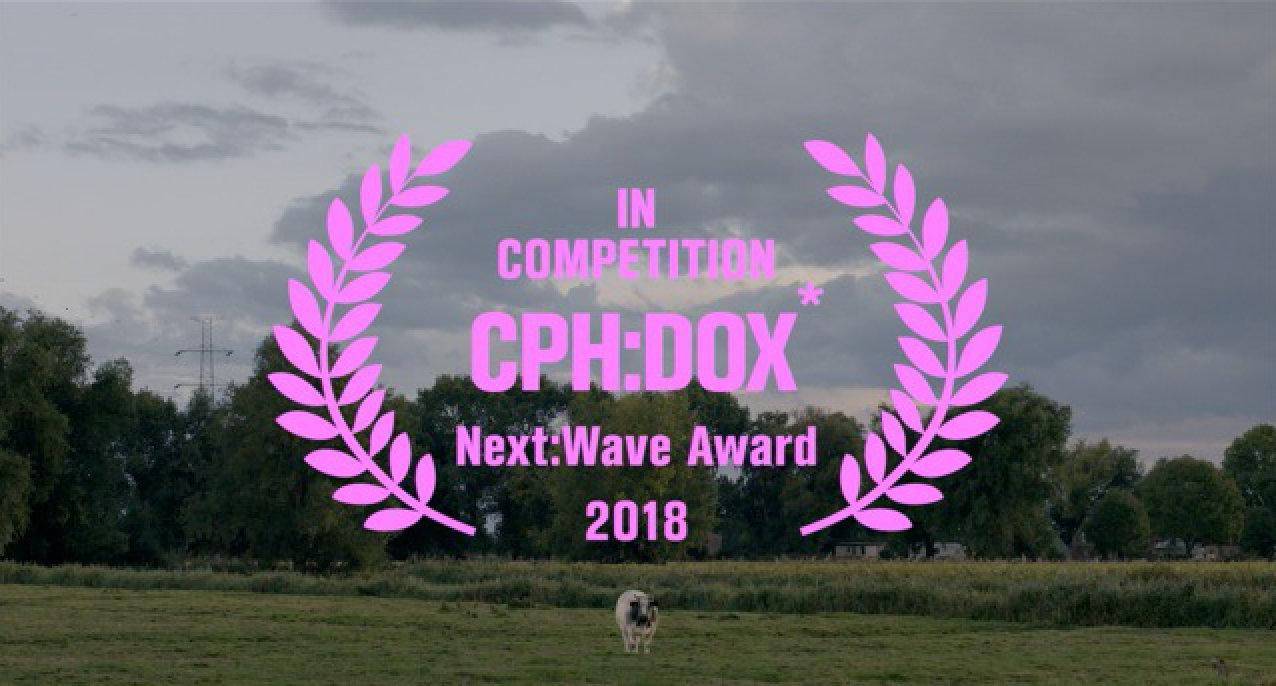 Verdenspremiere på CPH:DOX d. 16. Marts kl. 20 i Empire Bio. Andre visninger på CPH:DOX : Tors. d. 22. Marts kl. 17 i GloriaSøn. d. 25. Marts kl. 16.45 i Cinemateket. Øvrige visninger i samarbejde med CPH:DOXSamsø Bio i samarbejde med Work.Play.Nordby Man. d. 2. April på HEART (Herning Museum of Contemporary Art). Øvrige visningerOns. d. 25. April kl. 19 i Øst For Paradis”DOEL” er udtaget til konkurrencen NEXT:WAVE for fremadstormende filmskabere, der udfordrer og skubber grænserne for den dokumentariske filmkunst. Trailer:  https://vimeo.com/207084458 Password: doel2016PR-kontaktperson – Marie Louise Fuglsang-Damgaard, BigTinyMassive, marielouise@bigtinymassive.com, + 45 22926992Pressemateriale: http://www.madeincopenhagen.dk/da/pressFacebook:  www.facebook.com/doeldocumentary Humoristisk dansk-instrueret portræt af spøgelsesbys sidste krampetrækninger er udtaget til den internationale konkurrence, Next:Wave. Dokumentarfilmen har premiere på CPH:DOX. Hvad gør man, når myndighederne er ude på at jævne ens hjem med jorden? Det undersøger filminstruktør, Frederik Sølberg, i den poetiske og skæve dokumentarfilm, DOEL. Filmen er udtaget til den internationale konkurrence for fremadstormende talenter, Next:Wave, og har premiere på CPH:DOX den 16. marts kl. 20.00 i Empire Bio i København. Dokumentarfilmen, DOEL, er et skævt, humoristisk og poetisk portræt af en belgisk spøgelsesby og dens 26 stædige indbyggere, der blandt forladte huse og hollandske techno ravere, nysgerrige søndagsslumturister og politisk kaos, forsøger at holde fast i byens ret til at eksistere. Den slow-cinematiske udkantskomedie, der er instrueret af debutanten Frederik Sølberg og produceret af Mathilde Hvid Lippmann, udspiller sig med et atomkraftværk ved indsejlingen til Antwerpen havn som kulisse. Her har indbyggerne i Doel gennem de sidste 50 år ligget i åben krig med myndighederne, der truer med at rive byen ned, for at give plads til en ny containerdok. De kun 26 stædige indbyggere, der er tilbage i Doel, har bidt sig fast i idéen om at kæmpe for deres hjem og holde deres ødelagte og forladte by i live. DOEL er domineret af underspillet humor, visuelt overskud og skæve cinematiske tableauer. Filmens tempo er langsomt og dvælende, men afbrydes af abrupt klipning og lyddesign, der skaber et dynamisk og kontrastfyldt udtryk.Frederik Sølberg har en baggrund i film, TV og musik. Han har i mange år været en aktiv del af den københavnske indiescene – han har været medlem af bands som Ghost Society og Lake Placid, instrueret musikvideoer og visuals for Moi Caprice, Speaker Bite Me og Choir Of Young Believers samt turneret i Europa og USA. Samtidig har han instrueret kortfilm, radiodokumentar, TV og reklamefilm for bl.a. DR2, P1, TV2, CZAR Brussels og Henrik Vibskov - herunder kortfilmen ‘Harmonic Mouth’. "DOEL" er Frederik Sølbergs første feature dokumentarfilm.Om DOEL fortæller Frederik Sølberg: "Doel er en legeplads for nysgerrige fremmede, et mindesmærke for dårlige beslutninger og en kirkegård for bristede drømme. Doel er også hjem for 26 stædige indbyggere, der blandt forladte huse, nysgerrige søndasturister og hollandske technoravere, forsøger at holde fast i drømmen om at deres by er en by - samt retten til fortsat at kunne kalde det hjem. Med DOEL har jeg forsøgt at skabe et indlevende portræt af disse mennesker og deres liv. Local vs. Global. Logik vs. Følelser. Forsøge at skildre det meningsløse og det meningsfulde. Forsøge at skildre det smukke, absurde, komiske, triste og rørende ved at leve i en by, de fleste oplever som død og forladt.”KREDITS Instruktør: Frederik SølbergProducer:  Mathilde Hvid Lippmann Produktionsselskab: Made In CopenhagenFotograf: Jonathan WannynKlip: Mads HedegaardInstruktørassistent: Sam PeetersLyddesign: Søren Bendz & Lydmix: Andreas SandborgColorgrading: Jian Zha ZhangMusik: Anders Rhedin, Anders B. Mannov, Lavvi EbbelCo-produceret af: Czar Film & GotFat ProductionsStøttet af: Aarhus Filmværksted, Creative Europe, Danske FIlminstruktører, FAF, Dansk Skuespiller Forbund, Danske Dramatikere, Dansk Artist Forbund, Blockbuster. For mere information, kontakt venligst Marie Louise Fuglsang-Damgaard på marielouise@bigtinymassive.com. 